Unit 1 Lesson 4: More Work with 1 and 2WU Number Talk: Add 1 or 2 (Warm up)Student Task StatementFind the value of each expression mentally.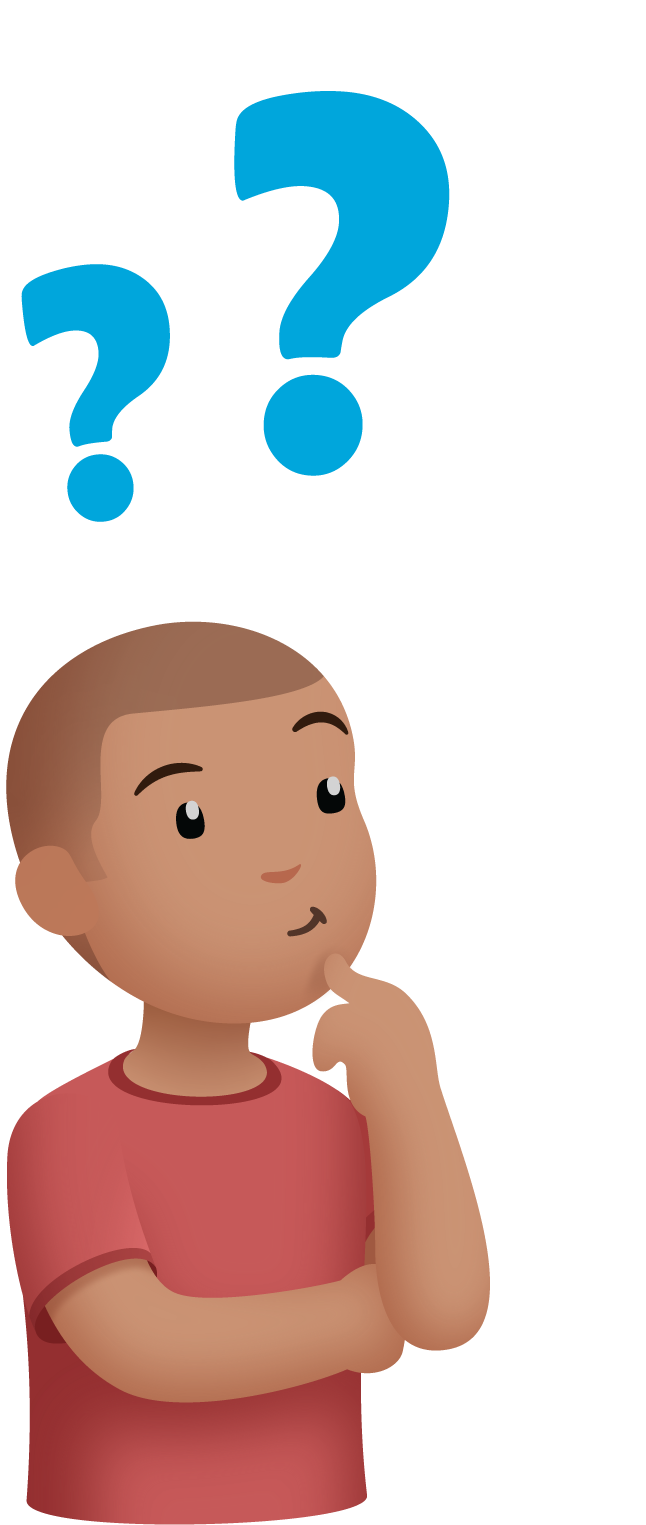 1 Introduce Five in a Row: Addition and Subtraction, Subtract 1 or 2Student Task Statement2 Centers: Choice TimeStudent Task StatementChoose a center.Counting CollectionsNumber Race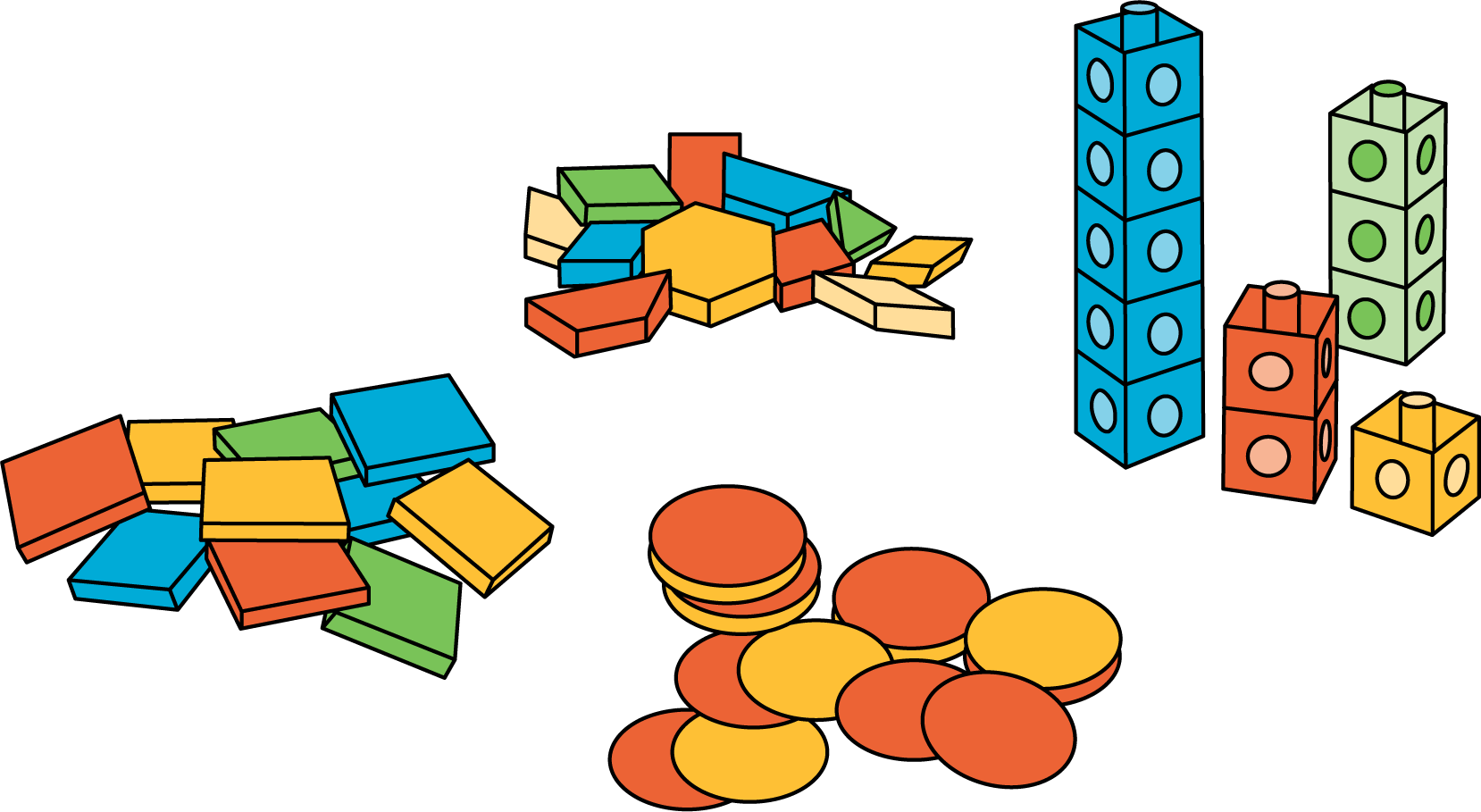 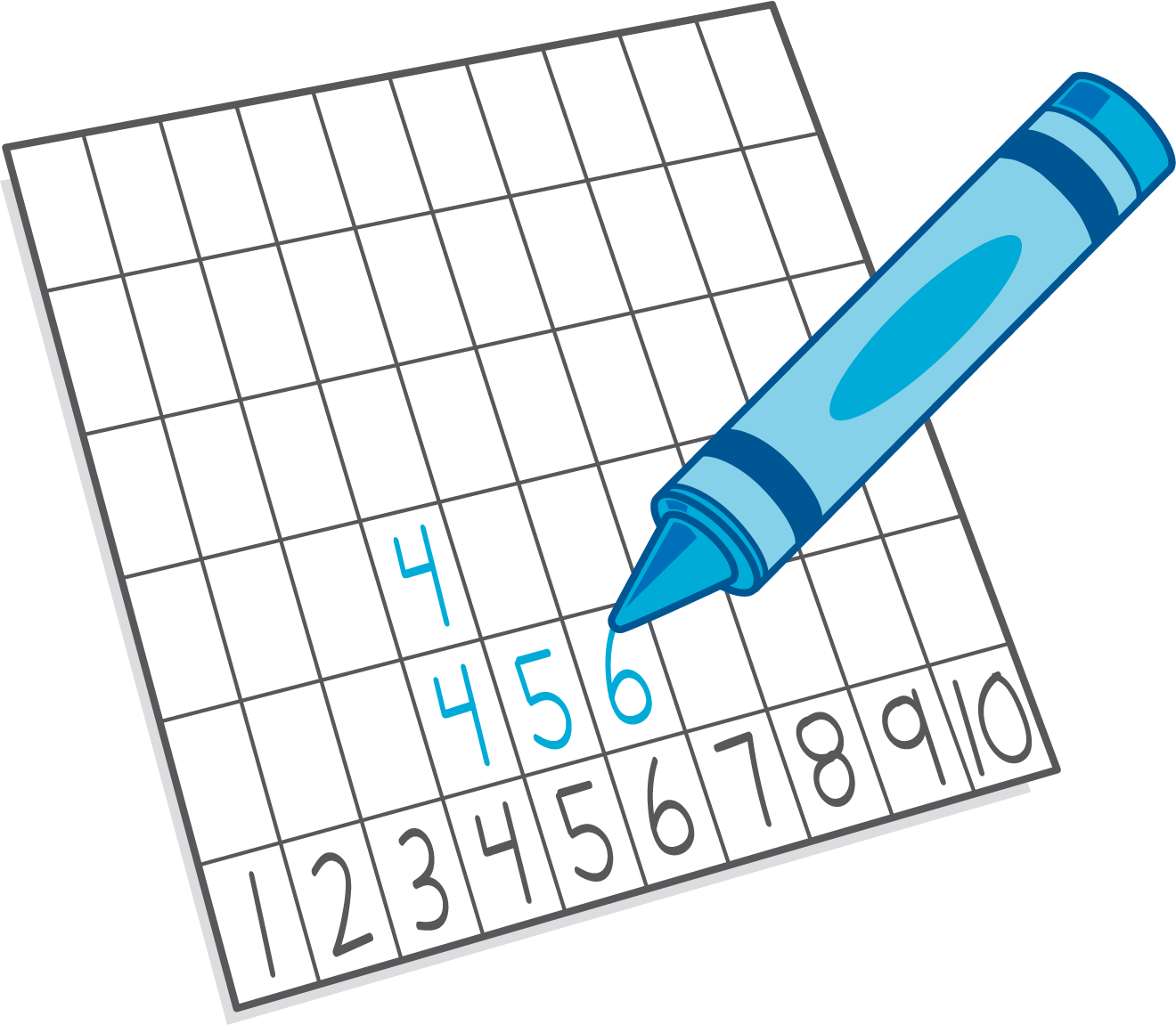 Check it OffFive in a Row: Addition and Subtraction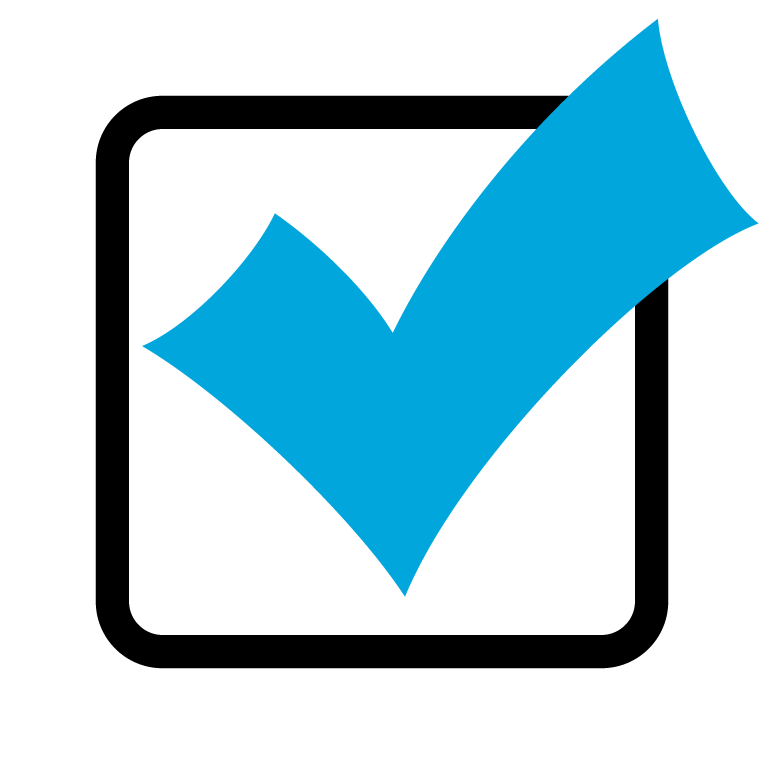 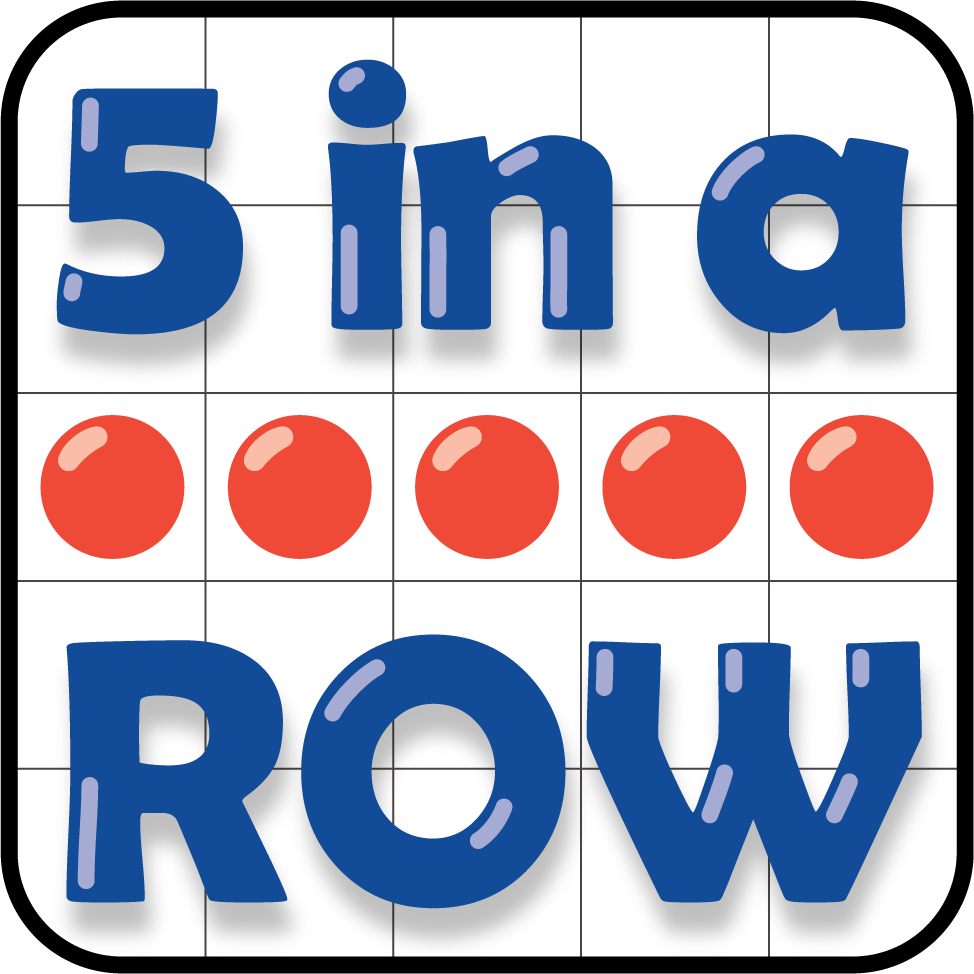 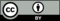 © CC BY 2021 Illustrative Mathematics®